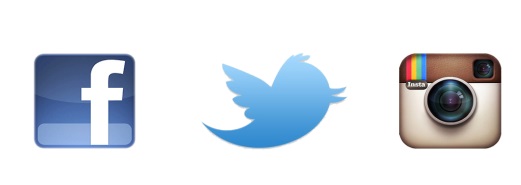 	Follow us on: